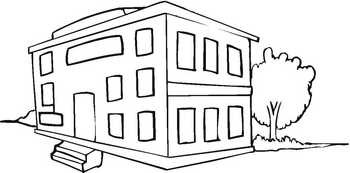 Is a Combined School/Public Library Right for Your Community?A Guide for Decision Makers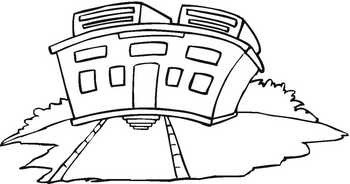 State Library of Iowa2006Is a combined school/public library right for your community? 				A guide for decision makers / - Des Moines, IA : State Library of Iowa, 200627p.; 27.5 cm.Summary: Information regarding the legal and practical issues involved in creating a combined school and public library.1.  Library cooperation-Iowa.       				I.  State Library of Iowa.      				027.47AcknowledgmentsIs a Combined School/Public Library Right for Your Community? was endorsed by the Iowa Commission of Libraries on June 20, 2006, replacing Iowa Joint Use Library Guide published in 1996.  Thanks to the members of the State Library’s Combined School and Public Library Services Advisory Committee for their work in preparing this document:Mary Cameron, State Library of Iowa
Cheryl Carruthers, Area Education Agency 267Joan Curbow, Library Trustee, Alta Community LibrarySandy Dixon, Chair, State Library of IowaRoy Kenagy, Central Iowa Library Service AreaMary Jo Langhorne, Teacher Librarian (retired), Iowa City Community Schools Sincere thanks are also extended to the following individuals who served as readers for this document and provided valuable comments: Karen Burns, Southwest Iowa Library Service AreaKen Davenport, Northeast Iowa Library Service AreaKelly Fischbach, Carroll High SchoolBetsy Thompson, Sioux City Public Library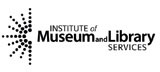 Supported by the Institute of Museum and Library Services under the provisions of the Library Services and Technology Act as administered by the State Library of Iowa.Is a Combined School/Public Library Right for Your Community?A Guide for Decision MakersTable of ContentsOverview 		3School and public libraries:  mission and functions	5	Factors that contribute to the success or failure of combined libraries		7	Feasibility Checklist	8	Key questions in assessing the potential for success of a combined library programPlanning Guide	10	Major areas of consideration in combining libraries.	Stakeholder support	11Administration	12Financing	13Facility and Access	14Staffing	15Collection	16Technology	17Programming and Services	18IV.  Alternatives to combined libraries.  	19Contracted services 	19Sources of help	19Collaboration and cooperation between school and public libraries.		19		Appendix A Statutory references	22Appendix B List of combined library programs in Iowa	23Appendix C Data on combined library programs in Iowa	24Appendix D Sources of help	25Appendix E Selected References 		26	OverviewThe State Library regularly receives requests for information regarding the legal and practical issues involved in creating a combined school and public library.  Such libraries are typically housed in a single facility and, ideally, they should provide both the curriculum support functions of the school library and the service functions of the public library for the community.The mission, functions and operations of school and public libraries differ in many ways.  Based upon data collected by the State Library, combined libraries are much less likely to meet public library accreditation standards in order to qualify for direct state aid. This document is intended to assist Iowa communities in making informed decisions on combining school and public library services.  It provides decision-makers with a means of assessing the feasibility of establishing a combined library and, if the decision is made to proceed, with a Planning Guide that addresses the many areas of library operations that need to be considered if the combined library is to be successful.Alternatives to combining libraries exist.  Contracted services provide one such option. There are many areas where school and public libraries can and should collaborate in order to provide better service to the community.  These alternatives are also outlined in this document.The guide is organized as follows:and of and  are they the same?  How do they differ?Feasibility Checklist.  Those contemplating combined libraries should carefully consider the Feasibility Checklist that begins on page 8.  The checklist is composed of 15 key issues that need to be addressed in assessing the potential success of a combined library.  A decision to proceed should be made only if the majority of the questions on the checklist can be answered affirmatively.Planning Guide.  This part of the document outlines the major areas of consideration in combining libraries and includes questions to provide direction in establishing procedures and policies, including the Master Agreement that will govern the combined library program.Alternatives to combined libraries.  Contracted services as well as simple collaboration and cooperation between school and public libraries to improve services to the community are described in this section.Appendices.List of combined library programs in IowaState Library Data on combined library programsSources of help – Library Service Areas, Area Education Agencies, State LibrarySelected references including research on combined libraries and links to useful documentsSchool and Public Libraries:    Mission and FunctionsSchool and public libraries have different missions and responsibilities.  The public library provides a wealth of services designed to enrich the lives of all community members, regardless of age.  Public libraries serve all members of the community including senior citizens and other adults who may be uncomfortable or unwelcome in the school setting.  The public library contains materials of interest to all ages and on all topics.  Internet access for those who do not have it elsewhere is an increasingly important public library service.  Meeting room areas are provided for community gatherings on a variety of topics.  A public library is open to all citizens and is usually open evenings, weekends and summers. The school library functions as the resource center for the school.  The materials in the school library support the school’s curriculum and are selected at the appropriate reading level of the students in the school.  The librarian is a certified teacher with special responsibility for helping students become skilled users of information tools, including the Internet.  Helping students learn to read and develop an interest in reading are part of the teacher librarian’s job. School libraries are typically open only when classes are in session, and usually provide access only to school students, staff and parents.The curriculum and information needs of students and teachers are best met when school boards support strong school libraries staffed by a certified, professional teacher librarian.The table on the following page outlines similarities and differences in the functions of school and public libraries:	School and Public Libraries:  Mission and Functions The most common reasons for the failure of combined libraries are:lack of support by City Council, Public Library Board or School Board,lack of clear understanding/agreement between boards and stff of both entitiesfailure to involve community lack of buy-in from library staffinsufficient staff and fundingfrequent changes in administration and composition of Boards.Successful combined libraries have the following characteristics:supported by City Council, Public Library Board and School Board clear governancea sense of mutual benefit and shared purpose“one program” philosophy; not two programs sharing a facilityadequate staff and fundinglong-term commitment.Above all, combined libraries require staff members who are enthusiastic about the project and committed to making it successful.  The Feasibility Checklist that follows will help you decide if a combined school/public library can be successful in your community. Is a Combined School/Public Library Right for Your Community?  A Feasibility ChecklistBefore planning for a combined facility begins, consider each item on the following checklist carefully.  All, or all but a few, of the responses below should be “Yes” if your project is to be successful.  Letters at the end of questions indicate sections of the Planning Guide (pages 10-18) that can be consulted for clarification or additional information.  The use of a neutral facilitator to guide decision-makers through the Feasibility Checklist is strongly recommended.Planning Guide for Combined School and Public Libraries 	When the Feasibility Study on the preceding pages has been completed and the questions in that study answered affirmatively, comprehensive planning is required before a combined facility can be established.  A joint agency 28E Agreement, (Code of Iowa, Chapter 28E) will need to be written.  This document outlines in detail the responsibilities and functions of all entities that are party to the agreement.The Planning Guide on the following pages outlines the specific areas that must be addressed in the 28E Agreement.  The table at the top of each page describes the current rules and practice in place in school and public libraries.  The questions included with each section are intended to guide discussion and thinking as the agreement is written.  Each question should be considered and addressed in the agreement.  The provisions of Chapter 28E are stated in Appendix of this document.A. Stakeholder SupportContinued support from administrators and the community is essential to the success of the combined library.Combined School and Public Library:  Issues and QuestionsAre administrators and elected officials in city government aware of and supportive of the proposed combined library?Are School Board members as well as the Superintendent and school administrators aware of and supportive of the proposed combined library?Are all Public Library Board members aware of and supportive of the proposed combined library?Are all the administrative units aware of issues in the Feasibility Study (pages 8 -9) and confident that they have been addressed?Are library staff aware of issues in the Feasibility Study (pages 8 -9) and confident that they have been addressed?Have staff at all levels been involved in discussions about the combined library?Have public library users been surveyed about the combined library and expressed support?Have students been surveyed about the combined library and expressed support?Have teachers been surveyed about the combined library and expressed support?Have school parent groups been informed about the combined library?Has the local Friends of the Library group been informed about the combined library?Has the community been surveyed about the combined library and expressed support?Has the community in general been informed about the combined library via public forums, newspaper articles, information on the Web, etc?How will the community be kept informed and provide input (i.e., open meetings, news media liaisons, etc.)?B. AdministrationA key issue for any joint use library is that of the legal and decision-making authority for the facility.		Combined School and Public Library:  Issues and QuestionsWill there be two library boards:  school board and public library board?  If so, Which board makes decisions in what areas, e.g., hiring, policy, and finance?  What methods will be established to encourage communication and cooperation between the two boards?Will there be one library board or an alternative administrative agency?  If a new board is formed,Will it be composed of representatives from the school and public libraries and the communities they serve?  How will they be selected?	Has a referendum been held to approve such a change as required by Section 392.5 of the Code of Iowa?Who will manage the library on a day-to-day basis?If there is a disagreement, who will have the final say?Is there a clear, written 28E Agreement (Chapter 28E of the Code of Iowa) that covers all issues referred to in this planning guide?If changes are needed in the composition, the manner of selection or the change of a library board, how will that be accomplished? (Section 392.5 of the Code of Iowa must be followed.)If one entity wishes to withdraw from the arrangement, how can that be accomplished?Are policies in place to deal with issues where the school and public libraries have different philosophies and responsibilities, e.g., dress codes, behavior, fines, , school “lockdowns” in the case of security threats?yWho will be responsible for completing annual public library statistical reports to the State Library of Iowa?Who will be responsible for completing annual school library statistical reports to the State Library of Iowa?Who will be responsible for financial reporting to meet both school board and City Council requirements?Is there a plan in place including a timeline to evaluate the effectiveness of the combined library?Who will be responsible for planning for program improvements in the combined library?C. Financing     This section highlights the funding possibilities and financial issues for the combined library.Combined School and Public Library:  Issues and QuestionsWill the library be eligible for direct state aid to public libraries?How will the combined library handle grant money including requirements for matching funds?Will the county continue to provide support?How will the budget be determined?Will the money be contributed to a unified budget or will each parent agency pay certain parts of specified budget areas?Will this arrangement be more economical than separate programs?Will funding of the joint library be sufficient, so that neither students nor the general public suffer cuts in the quality of service?Will funding be sufficient to improve service in the combined facility?Who will serve as the fiscal agent(s)?Who will have ultimate fiscal responsibility for payment of staff and bills, as well as record keeping and reporting?D. Facility and AccessIssues concerning ownership of and access to the facility need to be addressed.Combined School and Public Library:  Issues and QuestionsWhich agency(s) will own the property: school board?  city?  combined?Which agency(s) will be responsible for upkeep, major repairs and capital improvements and insurance?If both agencies share responsibility for the facility, on what basis will it be divided?Will the facility be located so it is easy for students and instructional staff to use?Will the facility be located in or near downtown area to encourage use by general public?Will enough parking be available for adults’ and students’ cars within easy walking distance?Will the facility allow easy public access during evening, weekend, summer hours, school vacations?Will parking be available for extra curricular school events such as music performances and athletics?Will adult traffic interfere with student patrons?Will student traffic interfere with adult or preschool patrons?Will the library have an exterior entrance?Will the facility meet ADA guidelines?Will some adults be reluctant to use school facilities?  Will some students be reluctant to return to school after hours?Will parents and caregivers feel safe in bringing preschoolers to the library?Will public use be interrupted by school security lockdowns?Will there be access to the rest rooms at all times the library is open?Will there be enough room to permit public library functions and school library functions?Will the facility accommodate areas for independent and group usage by both types of clientele at the same time?  Will there be quiet areas as well as more active, dynamic public areas?Will the facility include a teaching area separated from public use areas?Are there separate areas for children and adults?E. StaffingDeterminations about staffing involve issues such as hiring approval and educational requirements of staff.Combined School and Public Library:  Issues and QuestionsWill professional library staff meet certification requirements for school library personnel, and guidelines for public library directors?Will non-professional staff including paraprofessionals, clerical, and maintenance workers be required to meet the employment requirements of the school district?Who will hire staff and to whom are they responsible:  the school board, the public library board, or combined board?Will the salary and benefit schedule be uniform for all library staff?  Will it be based on school salaries or city salaries?  Have contractual agreements been considered?Who will be in charge of the library:  the teacher librarian, the public library director, or both?Will all staff be responsible for supervising students?  Who will handle discipline problems?  Will there be differences in policy for students during school hours vs. public library hours?If more than one librarian is in charge and/or more than one board is in charge, what procedures will be used to solve management problems in operation?If the teacher librarian manages the library, will he/she be available to work weekend, evening, and summer hours?  How will he/she be compensated for this?If the teacher librarian manages the library, how will he/she receive training in public library procedures?If the public librarian manages the library, how will he/she gain understanding of the school’s curriculum?F. CollectionsIt is essential that the library include materials and resources to meet customer needs. In a combined library, that includes children and adults in the community as well as the needs of students and teachers to support the curriculum. Combined School and Public Library:  Issues and QuestionsHow will the collection be balanced to support both public and school needs?How will the materials budget be divided between curricular needs and materials for the general public?  Between various types of materials (e.g., books, magazines, videos, computer software licensing)?Will the guidelines and standards of both the school and public library be followed in collection development?Will budgets be sufficient to allow compliance with two sets of standards?Will the collections of the public and school libraries be shelved together or separately?Will the catalogs for the public and school libraries be combined?  If so, how will the necessary conversion be accomplished and paid for?  Will the combined catalog be appropriate for all ages?Will the circulation procedures be the same for both students and the general public?Will any restrictions be placed upon use of some materials by students during the school day?Will the Which staff member will be responsible for making materials selection decisions for the public?  for the school?Who will be responsible for getting the materials ready to go on the shelves?What agency will adopt a material selection policy:  school board and public library board jointly adopt one policy?  each board adopts separate policies?What is the procedure for handling controversial materials?  Is it the same for school students and members of the general public?G. TechnologyTechnology is an increasingly important part of all library services and must be considered from both the point of view of student and teacher needs and the needs of community members.Combined School and Public Library:  Issues and QuestionsWill all purchased databases and software be available to both school and public users?Will Internet filtering be in place on computers in the combined facility?  (Required in schools by Children’s Internet Protection Act (CIPA) if federal funding is accepted)If Internet filtering is used, what provision will be made to disable Internet filtering for adults who request it?Will acceptable use policies governing access to Internet sites, chat rooms, downloading of material from the Internet, etc., be the same for both school and public library users?Will computers be available to the public during the school day?Will the combined library share an electronic catalog?Which of the current systems will be used—the public or the school library catalog? WillHow will the necessary conversion to combined catalogs be done?  Will a commercial vendor do the conversion or will additional staff time be needed to complete the conversion?Who will bear the cost of automation if one or the other of the libraries is not automated?Is the same computer platform in use in both school and public libraries?Are networking systems compatible?If existing IT support staff members are used, will they be able to manage the combined system?If contracted services are used, has the increase in cost for managing a combined system been provided for?Will the combined library have one Web site, or separate Web sites?   Where will it be hosted?Who will be responsible for maintenance of the Web site(s)?H. Services/Program Programming and services essential for both library types are highlighted in this section.Combined School and Public Library:  Issues and QuestionsWill the program of the combined library be based upon community needs as outlined in the State Public Library Standards?Will the combined library meet the curriculum support needs of the school?Will the library be open during evenings, weekends and the summer?Will the library provide support for teachers and students beyond the school day?Will the library be open to:rural residents of the county?residents of other towns in the county?residents of other counties?Will the school librarian be able to continue the teaching role in light of new responsibilities for the combined library?Will it be possible for public library programs such as preschool story hours to be held during the school day without interrupting instructional services?Will school library staff be able to help public library customers with book and other materials selection?Will public library staff be able to assist emerging readers, children and young adults in finding age-appropriate reading materials?Will reference services be available to the public during school hours?  Who will provide them?Will telephone reference service be available?How will staff distinguish between the need for information on demand and the teaching responsibilities of the school library?Will one staff member be responsible for programming for school students, pre-schools, and adults?Will it be possible for adults to use the library during school hours without interfering with, or being made uncomfortable by, instructional programs for students?Will computer training be available for adults? Who will provide it?Alternatives to Combined LibrariesContracted ServicesThere are alternatives to combining school and public libraries that may address community needs for better service.  Contracted services provide for some library access without many of the legal and financial entanglements of combining libraries.  One such option is for a municipality to purchase services from the local school district.  This works best if the school library is easily accessible to the public with an outside entrance and ample parking.  A school district could also contract with the local public library to provide materials and services in support of the school curriculum.  This option is rarely used since the public library is not well equipped in terms of staff and collections to meet the needs of the school program.  One community in Iowa contracts with the local community college for public library service, while another provides services to the public through a local college.  These two programs are listed in Appendix B.  This alternative to joint school and public services may be workable in some communities.Sources of Help	If contracted services or combined libraries are being contemplated, information is available from both the Area Education Agencies (AEAs) and the Library Service Areas (LSAs).  The AEAs exist to provide support to the schools in meeting their student achievement goals. They maintain collections of materials in support of school curriculum and provide professional development and consulting to school staff. Iowa's Library Service Areas provide consulting, continuing education, interlibrary loan and reference services to libraries throughout the state.  They assist public libraries in meeting the state standards for public libraries in order to be eligible for direct state aid. Staff at the State Library of Iowa will also provide assistance on issues related to combining libraries.  Contact information for Iowa’s Area Education Agencies, Library Service Areas, and the State Library is included in Appendix D.Cooperation and Collaboration between School and Public LibrariesThere are many avenues for improving cooperation between school libraries and public libraries to improve service to the community.  Increased access to technology has made new forms of collaboration and cooperation possible, and made some of the older areas of communication much easier.Areas where cooperation might be developed include:Assignment alert and homework help.  These traditional areas of cooperation have been made easier by e-mail and by school and public library Web pages.  School students often use the public library after school hours to complete assignments.  If public libraries are kept informed of assignments that may involve the use of public library reference and information resources, their ability to assist students increases greatly.  Some school and public libraries maintain an online form for teachers to complete when giving research assignments.  School websites that list students’ assignments for parents are very useful to public librarians as well. Extending school library hours.  Providing extended hours in the school library so that students may do assignments there in the evenings provides another means of improving service to students. Some school libraries provide services to pre-schoolers and their parents through Parent Resource Centers. “Family Reading Nights” or “Family Technology Nights” when parents and children come to the school library to read, checkout materials and use computers provide a nice extension of the school library program.Sharing of materials.  If the school and public library have electronic catalogs that can be accessed from all sites, the ability to share materials is enhanced greatly.  Schools can borrow additional materials for curriculum units, and public library patrons can borrow from the schools’ extensive collections of videos and picture books.  Institutional or teacher borrowing privileges with extended checkout periods enable schools to use public library materials during longer curriculum units.  Public libraries frequently provide reference assistance to school libraries where reference collections are limited. Technology services.  Schools and public libraries might consider joint purchase of electronic databases, so that students have access to the same information tools at school, home and at the public library.  The State Library of Iowa and the Area Education Agencies collaborate to provide the EBSCO electronic magazine databases to school and public libraries.  In some cases, sharing can be extended to joint library catalogs and shared technology services between the schools and the community.Delivery system.  A regular delivery arrangement among school and public libraries facilitates the sharing and return of materials. Some school districts include the public library on their in-district van route.  AEA vans or other means of delivery might be used to encourage greater access by the community to both school and public library collections.Promotion of reading.  There are many areas where school and public libraries can collaborate to encourage reading by students.  Public library staff can visit schools to do booktalks and participate in book discussion groups with children and young adults. School libraries can actively promote the summer reading program of the public library. Such programs keep students reading during the summer and help prevent the loss of skills that can occur during vacation time.  Reading initiatives such as the “Iowa Children’s Choice Award,” “All Iowa Reads” and others can be jointly promoted in both types of libraries and book discussions can be jointly planned.  School librarians should arrange for visits to the public library by younger students to be sure they are aware of the services available there, and that they have library cards.Improved communication.  Simply improving communication between school and public librarians is a big step toward increasing collaboration and enhancing service.  A yearly (or more frequent) meeting where school and public library staff can discuss common goals and concerns provides an opportunity to brainstorm, share ideas and develop collaborative activities and services.  School librarians should receive public library mailings about programs and services and public libraries should be informed about visiting authors and other special programs in the schools. School and public library websites should be linked. The American Library Association’s Joint Task Force on School/Public Library Cooperative Activities maintains an excellent website with many ideas for improving communication and cooperation. (See Appendix ).In Iowa, a public library is established by an ordinance adopted by the city council.  The ordinance states how many library board members there are, how they are appointed and library board duties and responsibilities.  To change these parts of the library ordinance requires a referendum (decided by a vote of the people in a city election) as stated in Code of Iowa, 392.5council on its own motion may submit the proposal to the voters at any city election 108Appendix Combined Libraries in IowaApril 2006School / PublicAltaBaxterCleghornCorrectionvilleCrystal LakeDunlapHuxleyLake ParkOrientRunnellsSergeant BluffTiffinCollege / PublicEmmetsburg (Iowa Lakes Community College)Mt. Vernon (Cornell College)OtherAmana Clear Creek Middle SchoolAmana Clear Creek High School (Public Library services provided as branches of Marengo Public Library housed in the school buildings.)Lone Tree (school provides public library services without formal agreement)Appendix Sources of HelpState Library of Iowa 1112 East Grand AvenueDes Moines, IA 50319(515) 281-4105 1800-248-4483 Fax:  (515) 281-6191http://www.statelibraryofiowa.org/Contact: State Librarian or Director of Library DevelopmentLibrary Service AreasCentral Iowa Library Service Area1210 NW Prairie Ridge DriveAnkeny, IA 50023-1564Phone: 515 963-1943Fax: 515 963-9349East Central Library Services222 3rd St., Suite 402Cedar Rapids, IA 52401Phone: 319 365-0521Fax: 319 365-0194North Central Library Service Area22 North Georgia, Suite 208Mason City, IA 50401-3435Phone: 641 423-6917Fax: 641 423-6261Northeast Iowa Library Service Area415 Commercial St.Waterloo, IA 50701Phone: 319 233-1200Fax: 319 233-1964Northwest Iowa Library Services529 Pierce St.P. O. Box 1319Sioux City, IA 51102-1319Phone: 712 255-2939Fax: 712 252-3171Southeastern Library Services 4209 1/2 W. Locust St.Davenport, IA 52804Phone: 563 386-7848Fax: 563 386-6843Southwest Iowa Library Service Area 427 East Kanesville, Suite 404Council Bluffs, IA 51503Phone: 712 328-9218 Fax: 712 328-9218Area Education AgenciesThe Media Services Subdivisions of Iowa’s Area Education Agencies can also provide assistance on combining libraries.  To identify your local AEA, visit http://www.iowaaea.org/directory.html.Appendix ESelected ReferencesLinks To Useful DocumentsState Library Of Iowa Standards for Public Libraries: In Service to Iowa:  Public Library Measures of Quality.  This document guides public library directors and boards in complying with state guidelines for library staffing, collections and services. http://www.statelibraryofiowa.org/ld/accr-and-standardsAmerican Library Association’s Joint Task Force on School/Public Library Cooperative Activities http://www.ala.org/ala/alsc/alscresources/forlibrarians/SchoolPLCoopProgs.htmAmericans With Disabilities Act Guidelines for Libraries http://www.ala.org/ala/ascla/asclaissues/libraryservices.htmChildren’s Internet Protection Act (CIPA) http://www.fcc.gov/cgb/consumerfacts/cipa.htmlNorth Central Commission on Accreditation and School Improvement http://www.ncacasi.org/Other States’ Guides to Combined LibrariesCombined School and Public Libraries:  Guidelines for Decision Making.  1998. Madison, Wisconsin:  Wisconsin Department of Public Instruction. http://dpi.wi.gov/pld/comblibs.htmlJointly Operated School and Public Library Services in the Same Location:  Co-Location:  A Guide to Community-Based Library Services. 2000. St. Paul, Minnesota:  Library Development and Services. http://children.state.mn.us/mde/static/003583.pdfResearch and Literature on Combined LibrariesAaron, Shirley L. 1980.  A Study of Combined School-Public Libraries. Chicago:  American Library Association.  (Note:  While conducted over 25 years ago, this study remains the most thorough review of issues in this area.)Auld, Hampton (Skip).  2002.  “Combined School-Public Library Facilities:  Opinions, Case Studies and Questions to Consider, Part 1.”  Public Libraries 41:5 (September / October): 310-316.Auld, Hampton (Skip).  2002 “Combined School-Public Library Facilities:  Opinions, Case Studies and Questions to Consider, Part 2.”  Public Libraries 41:6 (November / December):  310-316.Delsemme, Deborah. 2003.  “Combined School-Public Libraries.” Knowledge Quest 32:1 (September / October):  58-61.  .  . “ .” Ziarnik, Natalie Reef.  2003.  School and Public Libraries:  Developing the Natural Alliance. Chicago, American Library Association.There are significant obstacles inherent in combining libraries, as evidenced by the fact that only a handful of such libraries exist in Iowa and the surrounding states (see list of combined school/public libraries in Iowa, Appendix B).  And, while operating joint libraries is often seen as a way for cities and school districts to save money, per capita expenditures have actually increased in the last five Iowa communities where school and public libraries combined (see Appendix B).Neither type of library is equipped to fulfill the functions of the other without careful study, planning and commitment of resources.PUBLIC LIBRARYSCHOOL LIBRARYMISSIONInformation resources for general publicProgramming for diverse community groups Reading, viewing and listening recommendationsCommunity centerInformation resources for students and teachersReading promotionTeaching research skills and use of informationCurriculum supportDECISION MAKING AUTHORITYBoard of TrusteesLibrary DirectorSchool BoardSchool AdministratorTeacher LibrarianFINANCINGCity and County GrantsDirect state aid for public librariesDetermined by City Council and County Board of School District (property tax and state aid)Federal aidGrantsDetermined by building principal or district administrator.FACILITY/ACCESSFacility owned by cityLocated in high traffic area near city centerHours include evenings, weekends, summers according to community needsAll citizens have accessFacility owned by school districtLocated in a school, usually in a neighborhood areaOpen during school hoursAccess for students, staff, parentsSTAFFINGFollows State Library certification and accreditation standardsEducation required depends on community sizeFollows Department of Education guidelinesBest Practice: Librarian is a certified teacher with minimum 24 Semester hours of Library Science. Masters Degree for K-12.Subject to school district negotiated agreementsCOLLECTIONMeets informational and personal needs of all citizensSupports schools’ curriculum and reading interests of studentsTECHNOLOGYOpen access for all citizensInternet access usually unrestricted for adultsUsed for teaching information and technology skills and completing assignmentsInternet filtering in placeSERVICES/PROGRAMMINGFree access to materials on all topics in many formatsProgramming for special groups:  e.g., pre-school, adults, seniorsTeaching use of materials and technology Training for staff and students to be effective users of informationPromotion of readingCombining two such different types of libraries requires careful consideration and resolution of issues related to decision-making, financing, policies, services, facilities, staffing and technology. The use of a neutral facilitator to guide decision-makers through the Feasibility Checklist is strongly recommended.YesNoKey individuals and decision makers are enthusiastic about the project and dedicated to making it work.  The following groups and individuals have been consulted:  (A, B)YesNoThere is consensus in the community that a combined library is the best way to meet library service needs. (A, B)YesNoPreschoolers, children, teenagers, young adults and older adults may use a combined facility at the same time.  This has been discussed and is not seen as threatening or uncomfortable for any group. (A, D)YesNoThe different functions and responsibilities of both the school and public library are understood (See preceding pages).YesNoIt is understood that any change in the composition of the library board requires voter approval (Code of Iowa, 392.5). (B)YesNoThere is an understanding that the statistical and financial reporting requirements for both the school and public library must be followed in a combined library. (B, C)YesNoThere is an understanding that the public library must continue to be operated in accord with public library standards to be eligible for direct state aid. (B, C, D, E, F)YesNoFinancial support from both the School Board and City Council will continue at the same or increased levels. (C)YesNoGeneral procedures for operating the combined library have been considered including hours of operation, access to resources and activities, user rights and responsibilities and authority for daily decision-making. (B, C, D)YesNoThe location of the library provides convenient access to the public while giving due consideration to security requirements in the school setting. Ample parking will be available to the public. (D)YesNoThe facility provides adequate space for both school and public library functions including teaching areas, ample computer access, public meeting room space, children’s area. (D)YesNoA librarian(s) has been identified who has the appropriate background and certification to operate a combined school/public library and is committed to the project. (A, E)YesNoSalaries, benefits and contracts of all employees in the combined library have been considered taking into account differences in school and public library contractual and union requirements. (E)YesNoCombined libraries contain materials for all ages and interests, including videos and books that may not be appropriate for young children.  This issue has been discussed and is understood by all parties. (F)YesNoSchool libraries typically use Internet filtering and follow Internet Acceptable Use policies that may restrict access to e-mail, chat rooms, etc. on the Internet.  Manyublic libraries permit open access to these resources for users.  All parties understand these issues. (G)CURRENT PRACTICECURRENT PRACTICEPUBLIC LIBRARYPUBLIC LIBRARYSCHOOL LIBRARYADMINISTRATIVE SUPPORTCity Council, Mayor, City Manager Library BoardCity Council, Mayor, City Manager Library BoardPrincipalsCurriculum directorsSuperintendent and School BoardPrincipalsCurriculum directorsSuperintendent and School BoardSTAFF SUPPORTLibrary professional and support staffLibrary professional and support staffTeachers and professional staffLibrary staff: secretaries, associatesTeachers and professional staffLibrary staff: secretaries, associatesUSER SUPPORTAdultsPreschoolsChildrenTeensAdultsPreschoolsChildrenTeensTeachersStudentsAdministratorsParentsTeachersStudentsAdministratorsParentsCOMMUNITY SUPPORTPublic library customers and volunteersGeneral publicPublic library customers and volunteersGeneral publicParentsStudentsGeneral publicParentsStudentsGeneral publicCURRENT PRACTICEPUBLIC LIBRARYPUBLIC LIBRARYSCHOOL LIBRARYDECISION MAKING AUTHORITYBoard of TrusteesLibrary DirectorSchool BoardSchool AdministrationTeacher LibrariansSchool BoardSchool AdministrationTeacher LibrariansLEGAL AUTHORITYCity ordinanceSchool BoardSchool BoardDISSOLUTION OR CHANGE IN RULECity referendum to change library ordinance (Iowa Code, 392.5)School Board makes decisions to changeSchool Board makes decisions to changePOLICYBoard of Trustees Library AdministrationTeacher LibrarianTeacher LibrarianREPORTINGBoard of Trustees Library AdministrationSchool BoardSchool AdministrationTeacher LibrarianSchool BoardSchool AdministrationTeacher LibrarianPROGRAM EVALUATION/STRATEGIC PLANNINGBoard of Trustees Library AdministrationBuilding AdministratorTeacher LibrarianDistrict review processBuilding AdministratorTeacher LibrarianDistrict review processCURRENT PRACTICEPUBLIC LIBRARYPUBLIC LIBRARYSCHOOL LIBRARYFINANCINGFINANCINGCity TaxCounty TaxDirect state aidGrantsSchool District (property tax and state aid)Federal fundsGrantsBUDGET PLANNING AND PREPARATIONBUDGET PLANNING AND PREPARATIONLibrary DirectorTeacher LibrarianBUDGET APPROVAL AND ADMINISTRATIONBUDGET APPROVAL AND ADMINISTRATIONLibrary Trustees Library DirectorCity CouncilTeacher LibrarianPrincipalSchool BoardCURRENT PRACTICEPUBLIC LIBRARYPUBLIC LIBRARYPUBLIC LIBRARYSCHOOL LIBRARYSCHOOL LIBRARYPHYSICAL FACILITY OWNERSHIP AND MAINTAINENCEPHYSICAL FACILITY OWNERSHIP AND MAINTAINENCECity/Library BoardCity/Library BoardSchoolSchoolSchoolLOCATIONLOCATIONIn business districtOn primary streetIn business districtOn primary streetPart of schoolResidential areaPart of schoolResidential areaPart of schoolResidential areaACCESS AND SECURITYACCESS AND SECURITYConvenient public parkingMeets Americans With Disabilities Act (ADA)  guidelines for librariesConvenient public parkingMeets Americans With Disabilities Act (ADA)  guidelines for librariesMeets ADA guidelinesControlled entrance through schoolSchool security plan in placeMeets ADA guidelinesControlled entrance through schoolSchool security plan in placeMeets ADA guidelinesControlled entrance through schoolSchool security plan in placeHOURSHOURSHours meet local needs. Open summers, evenings and weekends Meets  State Library Standards for state aidHours meet local needs. Open summers, evenings and weekends Meets  State Library Standards for state aidOpen during school hoursOpen during school hoursOpen during school hoursSPACEALLOCATIONSPACEALLOCATIONSpace for:Story hoursSmall groupsIndividual useDisplaysMeeting roomsComputers and labs StorageLeisure readingStaff work areasSpace for:Teaching areasIndividual useComputers and labsStorageIndividual useDisplaysStory hoursSmall GroupsStaff work areasIndividual useDisplaysStory hoursSmall GroupsStaff work areasCURRENT PRACTICECURRENT PRACTICEPUBLIC LIBRARYPUBLIC LIBRARYSCHOOL LIBRARYHIRING AND CERTIFICATION GUIDELINESLibrary director Certification Level depends on community size as outlined by Public Library StandardsLibrary director Certification Level depends on community size as outlined by Public Library StandardsDepartment of Education GuidelinesBest Practice:  Licensed as teacher; Minimum 24 Semester hours of library Science; Masters Degree for K-12School certification; Renewal as required by Iowa LawNorth Central Association (NCA) GuidelinesDepartment of Education GuidelinesBest Practice:  Licensed as teacher; Minimum 24 Semester hours of library Science; Masters Degree for K-12School certification; Renewal as required by Iowa LawNorth Central Association (NCA) GuidelinesHIRING APPROVALPublic Library Board hires DirectorDirector hires staffPublic Library Board hires DirectorDirector hires staffSchool administrator hires library staff; School Board approvesSchool administrator hires library staff; School Board approvesRESPONSIBILITYDirector:Selects materialsPrepares budgetManages staffAdministers policySubmits statistical reportsReports to TrusteesDirector:Selects materialsPrepares budgetManages staffAdministers policySubmits statistical reportsReports to TrusteesTeacher librarianSelects materialsPrepares budgetManages staff Supervises studentsAdministers policySubmits statistical reportsReports to principalTeaches information/research skillsTeacher librarianSelects materialsPrepares budgetManages staff Supervises studentsAdministers policySubmits statistical reportsReports to principalTeaches information/research skillsCURRENT PRACTICECURRENT PRACTICEPUBLIC LIBRARYPUBLIC LIBRARYSCHOOL LIBRARYCOLLECTION DEVELOPMENTMeets informational and personal needs of all citizensMeets informational and personal needs of all citizensSupports curriculum, recreational reading and technology needs of students and teachersSupports curriculum, recreational reading and technology needs of students and teachersSTANDARDState Library Standards Collection Development policy of Library BoardState Library Standards Collection Development policy of Library BoardLocal selection policyNorth Central (NCA) StandardsDepartment of Education StandardsLocal selection policyNorth Central (NCA) StandardsDepartment of Education StandardsINFORMATION ACCESSUnrestricted access to all materialsAll materials are Unrestricted access to all materialsAll materials are Materials match curriculum and maturity levelPrimary use by students and school staffMaterials match curriculum and maturity levelPrimary use by students and school staffRESPONSIBILITY FOR SELECTIONPublic Library Director (with public input)Public Library Director (with public input)Teacher Librarian (with input from teachers and students)Teacher Librarian (with input from teachers and students)CURRENT PRACTICEPUBLIC LIBRARYSCHOOL LIBRARYELECTRONIC LICENSINGState LibraryLibraries purchaseAEAs Schools purchaseINTERNET ACCESSLibrary purchases, often with city governmentSchool district purchasesELECTRONIC LIBRARY CATALOGPublic LibrarySchool DistrictSchool LibraryNETWORKING ANDTECHNOLOGY SUPPORTPublic LibraryCity IT staffContracted serviceDistrict staffContracted serviceWEB SITEPublic LibraryCity IT staffContracted serviceTeacher librarianDistrict staffContracted serviceCURRENT PRACTICEPUBLIC LIBRARYPUBLIC LIBRARYSCHOOL LIBRARYSCHOOL LIBRARYSERVICESSERVICESMeets community needsMeets community needsMeets curriculum needsTEACHING PROGRAMTEACHING PROGRAMInstruction provided as requested or in training workshopsInstruction provided as requested or in training workshopsTeaching is major part of librarian’s responsibilityLITERACY PROMOTION LITERACY PROMOTION Guides clientele in selection of materials as requestedGuides clientele in selection of materials as requestedSupports reading curriculumPromotes reading, listening, and viewing skillsREFERENCE INFORMATIONREFERENCE INFORMATIONStaff trained to offer reference assistance all hours library is open.Staff trained to offer reference assistance all hours library is open.Teaches lifelong information retrieval skillsPROGRAMS FOR VARIOUS AGES AND NEEDSPROGRAMS FOR VARIOUS AGES AND NEEDSPrograms and services for a full range of ages and interestsPrograms and services for a full range of ages and interestsServices directed at students and teachersCitySize CodeDate Estab-lishedEnrich Iowa TierStandards Not Met05 Expend-itures per Capita05 Average EPC for Size Code05 Circu-lation per Capita05 Average CPC for Size Code02 Expenditures per Capita, New Combination LibrariesCleghornA19863$33.93$50.2669.119.8Est. 1986Crystal LakeA19953$66.67$50.2610.619.8NPLRunnellsA20030#6NRCorrectionvilleB0#6NROlinBIn a school not a CL2#11,12$43.86$40.746.817.6$20.07AltaCOct-032Applied in 2006$20.82$37.2018.117.6$13.75BaxterC19903$14.29$37.2011.617.6Est. 1990DunlapCNov-042#30$26.59$37.2016.117.6$21.36Lake ParkCJul-042#12,30$33.34$37.206.717.6$26.34TiffinCAug-032#11,36$6.24$37.203.917.6NPLHuxleyDFeb-032#11$65.30$37.7025.716.0$34.94Sergeant BluffD0#6NRStandardsCodes#6Reports Not FiledReports Not FiledReports Not FiledNew Public Library at time of establishmentNew Public Library at time of establishmentNew Public Library at time of establishmentNew Public Library at time of establishment#11Community AnalysisCommunity AnalysisCommunity AnalysisNPLNew Public Library at time of establishmentNew Public Library at time of establishmentNew Public Library at time of establishmentNew Public Library at time of establishment#12Plan and Mission StatementPlan and Mission StatementPlan and Mission StatementNRNo ReportNo Report#30CollectionCollection#36Turnover RateTurnover RateAccreditation3 combination libraries are Tier 0  (25%)3 combination libraries are Tier 0  (25%)3 combination libraries are Tier 0  (25%)3 combination libraries are Tier 0  (25%)71 public libraries are Tier 0  (13%)71 public libraries are Tier 0  (13%)71 public libraries are Tier 0  (13%)71 public libraries are Tier 0  (13%)6 combination libraries are Tier 2  (50%)6 combination libraries are Tier 2  (50%)6 combination libraries are Tier 2  (50%)6 combination libraries are Tier 2  (50%)101 public libraries are Tier 2  (19%)101 public libraries are Tier 2  (19%)101 public libraries are Tier 2  (19%)101 public libraries are Tier 2  (19%)3 combination libraries are accredited  (25%)3 combination libraries are accredited  (25%)3 combination libraries are accredited  (25%)3 combination libraries are accredited  (25%)291 public libraries are accredited  (53%)291 public libraries are accredited  (53%)291 public libraries are accredited  (53%)291 public libraries are accredited  (53%)School public combinations are about half as likely to be accredited and about twice as likely to beSchool public combinations are about half as likely to be accredited and about twice as likely to beSchool public combinations are about half as likely to be accredited and about twice as likely to beSchool public combinations are about half as likely to be accredited and about twice as likely to beSchool public combinations are about half as likely to be accredited and about twice as likely to beSchool public combinations are about half as likely to be accredited and about twice as likely to beSchool public combinations are about half as likely to be accredited and about twice as likely to beSchool public combinations are about half as likely to be accredited and about twice as likely to beSchool public combinations are about half as likely to be accredited and about twice as likely to beineligible for Direct State aid as public libraries in general.ineligible for Direct State aid as public libraries in general.ineligible for Direct State aid as public libraries in general.ineligible for Direct State aid as public libraries in general.ineligible for Direct State aid as public libraries in general.ineligible for Direct State aid as public libraries in general.